Приложение 1КОНСПЕКТ ЗАНЯТИЯ ПО СТРАНИЧКАМ ЧУВАШСКОЙ НАРОДНОЙ СКАЗКИ "КОЗА, БАРАН И СЕМЕРО ВОЛКОВ"Цель занятия: познакомить детей с содержанием чувашской народной сказки «Коза, баран и семеро волков»; развивать внимание, мышление, память, воображение, конструкторские способности, расширять лексический запас школьников, ориентацию в пространстве.Оборудование: у учащихся – танграм, раздаточный материал (Приложение 2).(СЛАЙД 1) Сегодня, ребята, мы послушаем чувашскую народную сказку «Коза, баран и семеро волков». Но я не просто расскажу вам эту сказку – мы будем выполнять по ходу интересные задания. Итак…(СЛАЙД 2) Мужик за какие-то провинности выгнал козу, а другой – барана. Заплакала коза, пошла по улице, встретилась с бараном.(СЛАЙД 3) Задание 1. «Рисуем козу». Изобразим по клеточкам портрет козы. Поставьте точку в уголке клетки. Проведите линию на одну клетку вправо; на одну клетку вверх; на одну клетку вправо; на одну клетку вниз; на одну клетку вправо; на одну клетку вверх; на одну клетку вправо; на одну клетку вниз; на одну клетку вправо; на три клетки вниз; на одну клетку вниз наискосок справа налево; на три клетки влево; на одну клетку вверх наискосок справа налево; на три клетки вверх. (СЛАЙД 4)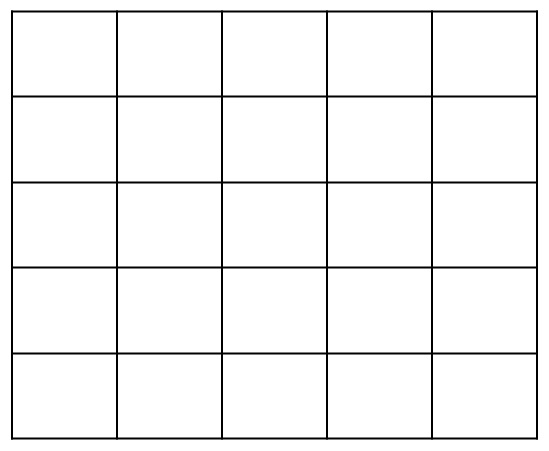 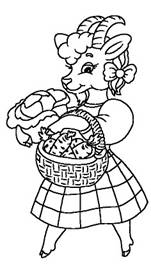 (СЛАЙД 5)Потолковали они и решили уйти от злых хозяев куда глаза глядят. Положили в мешок кое-какие припасы и тронулись в путь. Вот идут коза с бараном день, идут два, на третий день дорога привела в дремучий лес.(СЛАЙД 6)Задание 2. «Отгадай загадки». Давайте подумаем, какие деревья растут в этом дремучем лесу.Он в лесу, как витязь, встанет,Желудями в срок одарит.И лесник, и лесорубС ним знакомы. Это... (дуб) (СЛАЙД 7)Желто-красная одежка,Каждый листик, как ладошка.Осенью всех ярче он.Догадались? Это... (клен) (СЛАЙД 8)Деревца в лесу стоят,Даже в тихий день дрожат.Вдоль извилистой тропинкиШелестят листвой... (осинки) (СЛАЙД 9)Белый низ, зеленый верх –В летней роще краше всех!На стволах полоски.Хороши... (березки) (СЛАЙД 10)Над ее густой листвойВ зной гудит пчелиный рой.А зимою всех от гриппаВкусным медом лечит... (липа) (СЛАЙД 11)Кто и летом, и зимойВ колкой шубке смоляной?В дождь осенний и в капельНе снимает шубку... (ель) (СЛАЙД 12)Клейкие раскрылись почки –Нарядился он в листочки.Летом в пух оделся щеголь.Догадались? – Это... (тополь) (СЛАЙД 13)(СЛАЙД 14) Вдруг видят; лежит на дороге огромная волчья голова. Друзья подошли к голове.(СЛАЙД 15) Взяли они ее и на всякий случай положили в мешок.(СЛАЙД 16) Идут дальше и видят – в стороне мелькнул огонек.(СЛАЙД 17) Баран говорит:– Пойдем-ка к огню, погреемся и отдохнем.(СЛАЙД 18) Подошли они – глядь: вокруг огня варят кашу семь волков.(СЛАЙД 19) Задание 3. «Танграм». Выложи из деталей танграма изображение волка.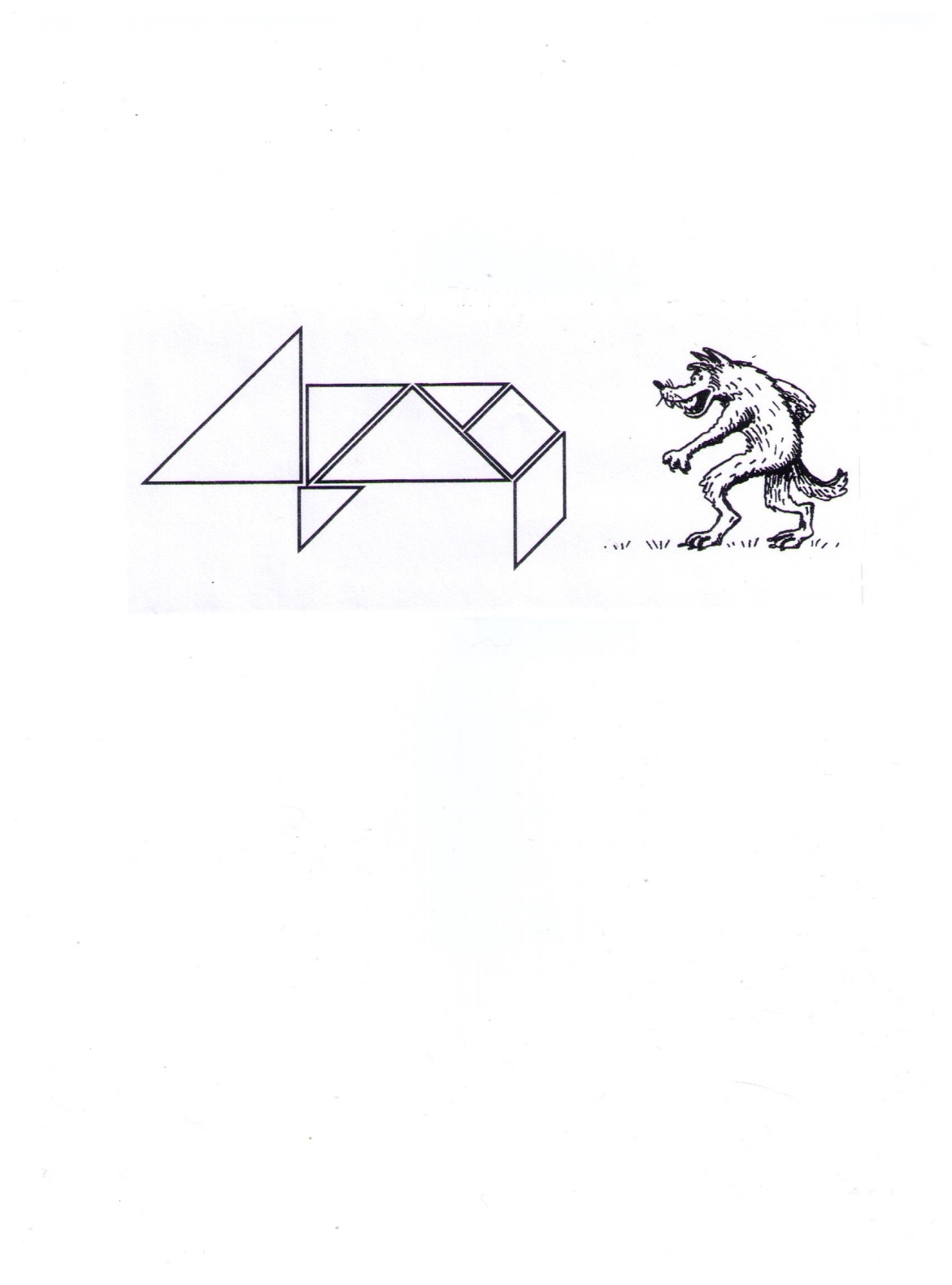 (СЛАЙД 20) У козы с бараном душа в пятки ушла. Но отступать было некуда. Коза подбодрилась и говорит:– Здравствуйте, серые волки! Приятного аппетита!– Вот бог послал нам в кашу мясца! – загоготали в ответ волки.(СЛАЙД 21) Но коза не растерялась. Подсела ближе к огню, позвала барана с мешком и говорит:– Слушай, друг! Я очень проголодалась. Достань-ка одну голову, да и поужинаем.(СЛАЙД 22) Задание 4. «Найди закономерность». Любимая пища коз – капуста, свекла и морковка. Попробуйте догадаться, какие овощи должны находиться на местах вопросительных знаков.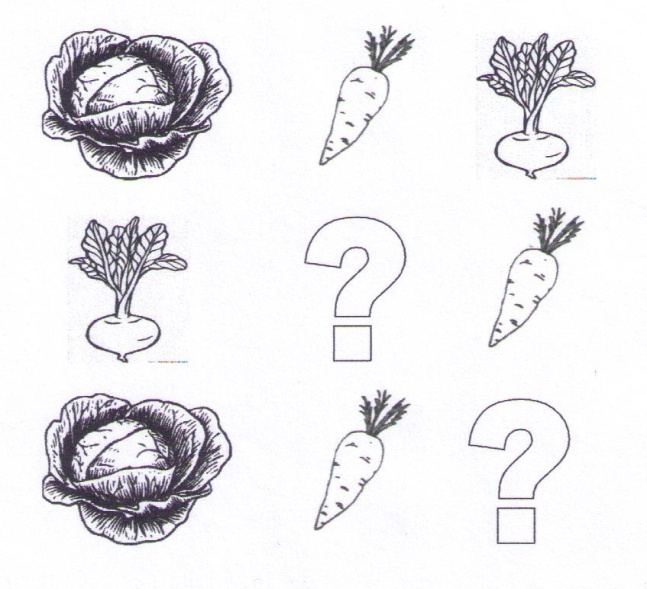 Ответ: в центре капуста, в правом нижнем углу – свекла.(СЛАЙД 23) Баран быстро достал из мешка волчью голову и подал козе, Та недовольно повертела голову в руках, вернула ее барану и говорит!– Неужели ты не мог выбрать получше?Баран смекнул, в чем дело: положил голову в мешок, вытащил и подал козе ту же голову.(СЛАЙД 24) А серые, увидев волчью голову, страшно перепугались и сидели ни живы ни мертвы.Наконец вожак не выдержал и говорит:– Пойду к речке, принесу воды! А то каша 'совсем подгорела.(СЛАЙД 25) Задание 5. «Самый короткий путь». Помогите волку найти самый короткий путь к речке. Сделайте это не водя рукой по рисунку, – только глазами.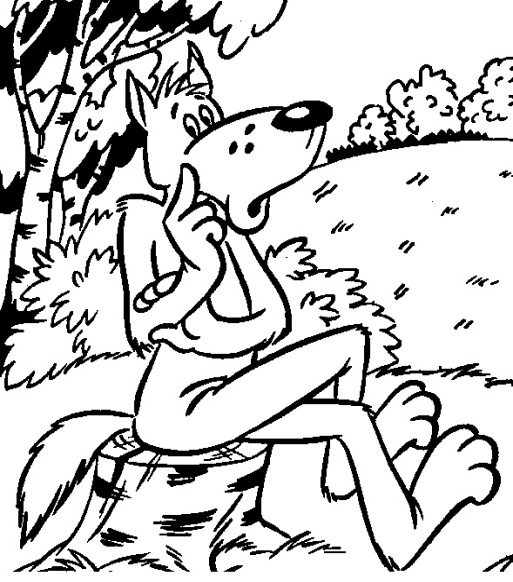 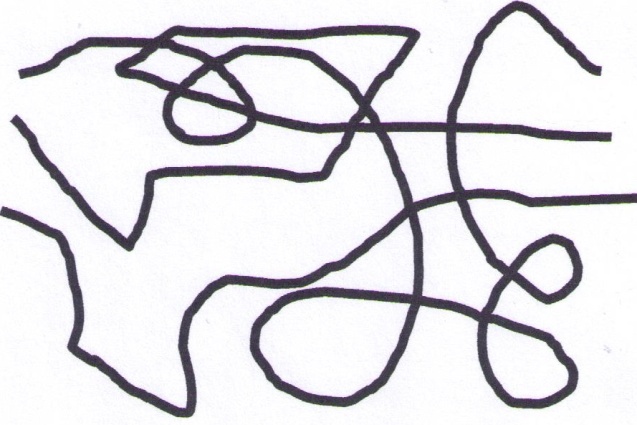 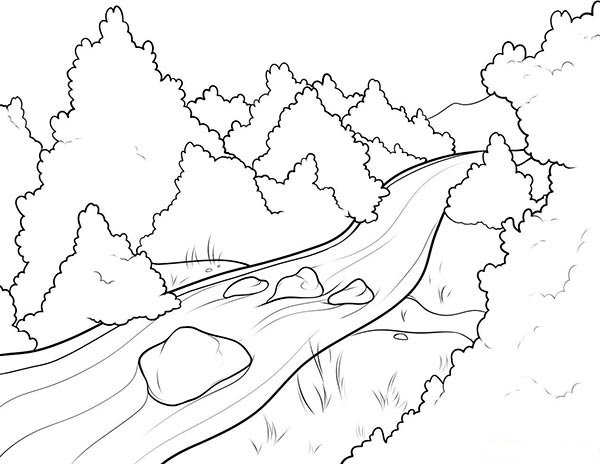 Ответ: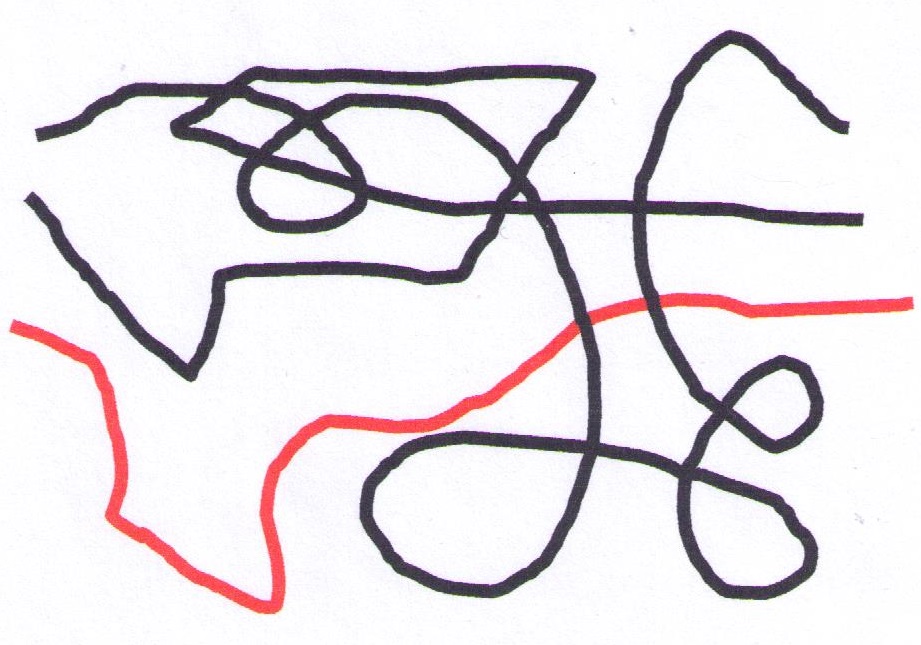 Ждали, ждали – нет вожака. Пропал волк. Тогда встал другой  и сказал:– Пойду проведаю вожака! И второй убежал.(СЛАЙД 26) Ждали, ждали – нет, сгинули водоносы. Решила коза покончить с остальными волками одним махом, да как крикнет: – Если в мешке головы протухли, хватай одного из этих волков и подавай свежую голову!Волков только и видели. Они, как бешеные, бросились кто куда.(СЛАЙД 27) Задание 6. «Сообрази-ка! » Семеро волков подошли к берегу реки. У реки стоит лодка с лодочником, который за раз может увезти только троих волков. Сколько ходок должен сделать лодочник на лодке через реку, чтобы перевезти семерых волков?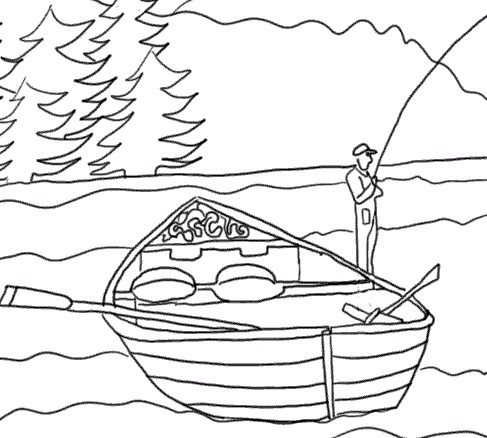 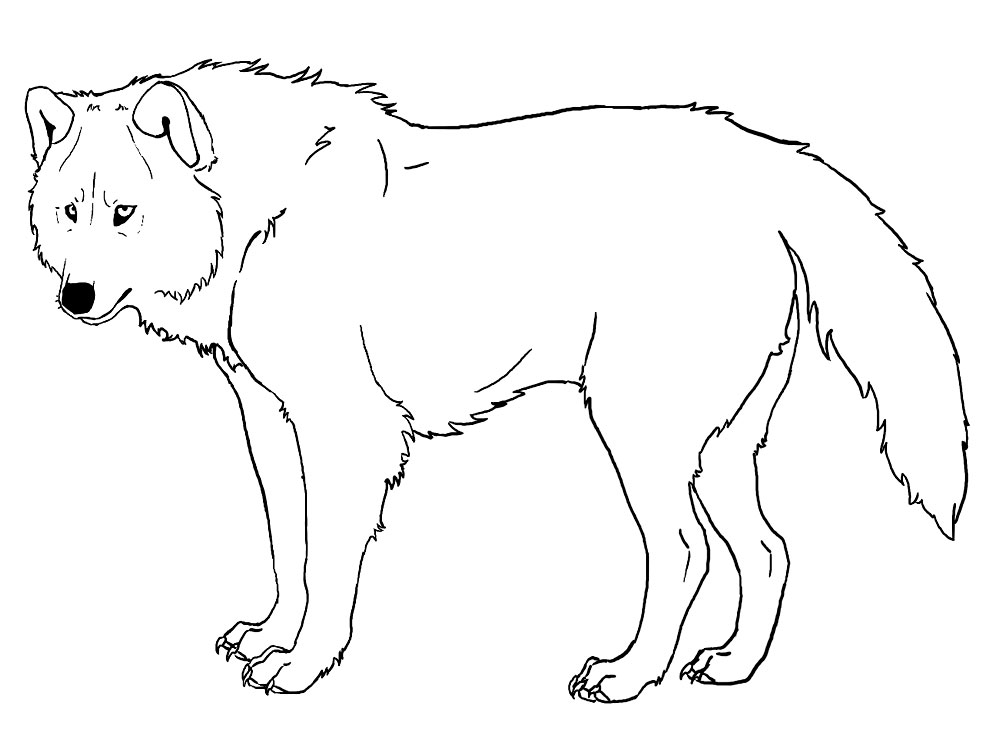 Ответ: три(СЛАЙД 28) А коза с бараном посмеялись над простаками, съели вкусную кашу (СЛАЙД 29) и бодро двинулись в путь.(СЛАЙД 30) Задание 7. «Мы – художники». Помоги козе дорисовать из треугольников различные предметы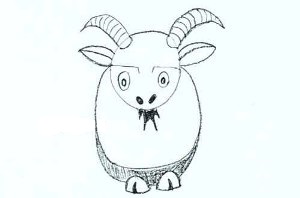 Занятие окончено. Продолжите, пожалуйста, фразу: «Сегодня я узнал…» (СЛАЙД 31).